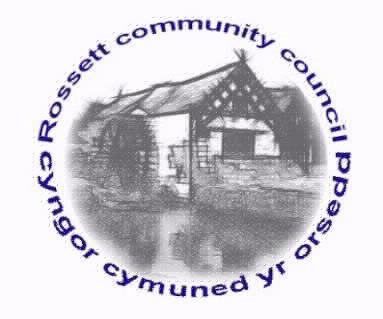 Rossett Community CouncilMeeting on Wednesday 15th January 2020MINUTES
Declarations of InterestMembers were reminded that they should declare the existence and nature of any personal and or prejudicial interest in the business of this meetingPresent: Councillors : Cllr. A Parrington (Chair), Cllr. B Cleaver, Cllr P Morris, Cllr H Jones, Cllr A Steven, Cllr J Pretsell, Cllr. P Roberts, Cllr H Maurice-Jones, Cllr T Sexton, Cllr M Woods and Cllr L Todd.Other:  Mr David Green222.	Apologies for absence:   Cllr M Gledhill, Cllr J Fortune and Cllr C Parker.223.	Declarations of InterestDeclarations of interest were made by:Cllr B Cleaver regarding any issues pertaining to the Park Warden due to personal association.Cllr P Roberts regarding any planning issues due to a conflict of interest.Cllr H Maurice-Jones, Cllr P Morris and Cllr A Parrington regarding issues with Hwb Yr Orsedd due to a conflict of interest.224.	Approval of the Minutes of 18th December 2019.225.	Police ReportCllr Parrington reviewed the Crime Report for December 2019:Crime Issues/TrendsArsonVehicle stolen from a burglary in Cheshire located burnt out on Sandy Lane – OngoingVehicle set alight at vacant property on Gamford Lane - UndetectedTheftTheft of a ring from a property in the past two years in Rossett Park – UndetectedInterference with a motor vehicleUnknown suspect tried a vehicle door handle - Undetected226.	Representation's from General PublicMr Green enquired regarding the issue of parking restrictions along the Green which he’d raised in October.  The Clerk reported that she had written to Highways as actioned however, they were currently unable to change the current situation.  Cllr Jones explained this was due to the traffic order which had only been in place approximately six months.  This had been consulted on and there were no objections regarding the parking restrictions so they would not revisit it in such a short space of time, as any amendments would require a further traffic order.  Cllr Maurice-Jones assured Mr Green that it remains on the radar for the Community Council as it is felt that the whole issue of traffic flow around the Green needs to be reconsidered.Mr Green reported that there are a number of areas along Harwoods Lane and Broad Lane that require resurfacing.  Pot holes have been attended to but a short term fix has been applied which only last a matter of weeks.  Cllr Jones advised that there was a policy in place for addressing pot holes of a certain size but agreed that the short term fixes were inadequate.  Wrexham Council have recently allocated additional funds to address the worst areas around the County and Cllr Jones has a meeting with Highways to highlight the areas for attention within the ward.  Cllr Steven highlighted Park Lane as being particularly bad.Mr Green advised that there was a lack of signage from Broad Lane way to Harwoods Lane advising of the 20 mph speed limit.  The Clerk noted that new sign posts had been erected but the speed limit signs had not been fitted.  Cllr Jones agreed to review this situation.Mr Green reported that the overgrown hedge along Harwoods Lane had still not been cut.  Cllr Jones highlighted that this is the responsibility of the land owners.  There had been some issues identifying the land owner for this particular area but Cllr Cleaver had been in touch with them recently on a separate matter.  Cllr Cleaver advised that he would forward the owners details to Cllr Jones.Mr Green reported a street light on Alyn Drive that was leaning and looked dangerous.  The Clerk advised that a street light had been hit by a vehicle but it had been checked by the electrical contractors and isolated.  Mr Green reported that it was still working.  The Clerk had received a quotation for the works which would now need to be processed through the insurance company however, she would visit Alyn Drive to ensure they were talking about the same light.  Action:  Clerk to check street lights on Alyn Drive.Mr Green then left the meeting.227.	Matters ArisingHwb Yr Orsedd – The Clerk confirmed the group had met and they were now in receipt of three quotations for the design/planning work.  These would be evaluated within the next week or so and an order placed.  Three quotes for the legal work required for the production of the lease had been received and would now be progressed.  Cllr Jones asked if the Post Office had been involved in discussions with Hwb Yr Orsedd as he was aware that they had promised potential funding of capital costs to establish a Post Office facility.  Cllr Maurice-Jones confirmed that the Post mistress who holds the franchise for the outreach Post Office was fully aware of the situation.  The Clerk enquired if The Post Office would speak with the new tenant of the old Premier Stores’ to see if there was an interest in providing a Post Office service.  Cllr Jones was unaware that there was a new tenant so would now raise this issue.Street Lights – The Clerk reported that she had received a quotation in respect of the improving the lighting within the Station Road car park.  There were two options, one to change the current lamps to larger 30w lamps at a cost of £380 plus VAT, alternatively to install an additional light at the other end of the car park would be £4,800 plus VAT due to the work required in installing a new electrical feed.  Cllr Maurice-Jones proposed upgrading the lamps in the hope that this would improve visibility in the area and this was unanimously agreed.  The Clerk mentioned that the contractors had also felt that trimming the hedge would improve the light.  She had made contact with WCBC to request this work a number of months ago but it hadn’t been progressed.  Cllr Jones agreed to chase this work up but if it hasn’t been completed within a few weeks it was agreed that the Community Council should progress getting this work done.  Action:  Clerk to place order for replacement lamps and arrange for hedge to be trimmed if WCBC don’t complete the work.Review of Electoral Arrangements – A draft proposal report had been received regarding a review of the electoral arrangement of the County Borough of Wrexham by the Local Democracy and Boundary Commission for Wales and it had been distributed to all Councillors.  Both the Community Council and WCBC had previously written to advise that they felt the current arrangements should be retained. However, the Commission had made a recommendation which would see part of Rossett becoming Burton and that ward being reallocated to become Burton and Llay.  This was in order to achieve a county average of 1,834 electors per member (County Councillor).  There was a debate regarding the recommendation which would see the Parish Church, Village Hall, doctors etc all becoming part of Burton and Llay and therefore it was felt, splitting up the Community.  It was also felt that this recommendation had been made on a basis of just trying to get the correct numbers and with no consideration to the impact this would have on the community as a whole.  Cllr Jones also highlighted that it appeared to be against the principles of the Wellbeing & Future Generations Commission legislation.A number of the community had raised concern over the recommendations on social media.  The consultation period is open until 6 April 2020 so there is some time to ensure the correct information is distributed to enable the community to decide if they wish to submit objections to the proposal.  It was agreed that there should be a separate meeting of Community Councillors in order to collate the information that should be provided at a Public Meeting.  At this time an entry for Essentials could also be created.  Action:  Clerk to arrange an additional meeting to collate information.228.	Matters DiscussedShaping the Future of Wrexham Library Service – Cllr Jones reported that it was hoped that there would no longer be an effect on front line library services as the amount of the reduction for the libraries budget had been cut.  The Community Council already contribute towards the running cost of the library run by Gresford & District Library Trust so it was not felt necessary to take any further action.  Action:  Clerk to respond to WCBC advising of our continued support for the mobile library and advising of the Community Councils contribution to the Gresford & District Library Trust.Issues Raised on Burton Road – The Clerk had received a message from a resident who highlighted an issue with poor lighting along Burton Road since the change to LED lamps.  There were a few telegraph poles which didn’t have lamps and this was where there seemed to be poor lighting but, Community Councils are no longer allowed to erect new lamps onto telegraph poles.  It was agreed that the Clerk should meet with the electrical contractor to assess the options available and obtain costings.It had also been highlighted how dangerous it was pulling out of Poplar Row on Burton Road when vehicles parked directly opposite the junction.  Cllr Jones requested that the resident be asked to contact him directly in order to discuss the problem.  Action:  Clerk to meet with electrical contractor regarding street lights on Burton Road and ask the resident to make direct contact with Cllr Jones reading the parking issues.229.	ReportsCounty Councillor Jones’ ReportCllr Jones reported that the appeal regarding the additional development on Gamford Lane had been turned down due to inappropriate development within a rural area.A place plan meeting had been held and there was now a need to encourage local residents to complete the survey to ensure local views are considered.Cllr Jones also confirmed that he would be considering road surfaces around the local area with Highways to highlight those requiring attention.Clerk's ReportThe Clerk had previously distributed her report for Councillor's information.230.	Planning Applications P/2019/0881 – 4 Club Houses, The Green, Rossett – Front Extension to Dwelling – No objections.P/2019/0925 – Flats Nos 2 and 3 Trevalyn Manor, Manor Lane, Rossett – Listed Building Consent for the Conversion of Two Flats into One and Replacement Windows and a Pair of French Doors with Conservation Grade Windows – No objections.P/2019/0946 – Wellfield House, Darland Lane, Rossett – Replacement Oak-Framed Porch – No objections.P/2019/0948 – Nos 8, 12 and 14 Stonewalls, Burton, Rossett – Application for Works to Trees Subject to Group Tree Preservation Order WCBC No 51:No 8 – T94 Beech – Crown RaiseNo 12 -	T89 Horse Chestnut – Fell and Replace		T90 Norway Maple – Fell and Replace		T91 Pine – Fell and ReplaceNo 14 -	T79 Ash – Remove Deadwood		T80 Ash – Fell and Replace		T81 Ash – Remove DeadwoodNo objections to the work however letter to be sent requesting that replacement trees of a suitable size be used.  It was agreed that the wording of the letter would be agreed by Cllr Maurice-Jones due to the Clerks personal involvement with this application.  Action:  Clerk to produce letter.P/2019/0954 – Lower Parks Farm, Parkside, Rossett – Retention and Continued Use of Static Caravan for Occupation by a Full time Farm Worker at Lower Parks Farm (previously allowed under Appeal Ref: APP/6955/A/15/3141002) – No objections.P/2020/005 – The Stone House, Llay Road, Burton, Rossett – Listed Building Consent to Remove Existing Conservatory, New Glazed Extension, Glazed Link and Internal Alterations and Alterations to Existing Access – No objections.P/2020/006 – The Stone House, Llay Road, Burton, Rossett – Remove Existing Conservatory, New Glazed Extension, Glazed Link and Internal Alterations and Alterations to Existing Access – No objections.TPO 301/2019 – 1 Lower Parkside Cottages, Rossett – Tree Preservation Order – No objections.P/2019/0046/P/2018/0776 – Lodge Farm, Commonwood, Holt – Section 78 Appeal – Change of Use of Land from Agricultural to Use for Clay Pigeon Shooting Range in Association with Field and Falcon Gun Shop and Gunsmiths (In Retrospect) and Change of Use of Land from Agricultural to a Mixed Use for Agricultural And Practice Rifle Firing Range in Association with Field and Falcon Gun Shop and Gunsmiths – Previous objections regarding noise levels to be resubmitted.  Action:  Clerk to inform Planning Inspectorate.231.	FinanceCllr Woods summarised the finance documents for December and these were accepted.Invoices were approved, as follows:Park Warden’s Disbursements				Street Warden’s DisbursementsPetrol			£14.85				Petrol				£40.05Total			£14.85				Total				£40.05Clerk’s Disbursements					Community Agent Disbursement’sParking			£  1.80				Petrol				£15.30Total			£  1.80				Christmas Party			£  9.00							Total				£24.30232.	Other Items brought to the Council’s AttentionThe Clerk reported that she had received correspondence form WCBC regarding the Playground Inspection SLA.  This included a 2% increase for the contract on the current years’ costs.  It was unanimously agreed that this should be accepted.  Action:  Clerk to accept WCBC SLA for playground inspections for the next twelve month period.Date of the next meeting Wednesday 19th February 2020.Signed as a true record:_________________________________	_________________________Chairman						Date            PayeeHewlett PackardScottish PowerPurposeInstant InkStreet Lighting ElectricitySum £5.49185.45Chq. No.Debit CardOn-lineTreehogsMicroshadeRossett Village HallRossett Presbyterian ChurchRossett Presbyterian ChurchStump Grinding at Rossett PlaygroundAnnual Hosting ServiceAnnual Rental of Hall for RCC MeetingsUse of Meeting room for Community cafeAnnual Rental of Room for RCC Meetings192.001020.00102.00120.00100.00On-lineOn-lineOn-line30383039Mr C HughesStreet warden’s salary and disbursements451.83On-lineMr T PricePark warden’s salary and disbursements298.85On-lineMiss W PaceAli PickardHMRCClerk's salary and disbursementsCommunity Agent's salary and disbursementsEmployers Tax1074.10648.30359.11On-lineOn-lineOn-line